Практыкаванне 21Знайдзіце, што агульнага маюць гэтыя героі. Ад імя аднаго з іх запрасіце куды-небудзь астатніх.Зрабіце сваё арыгамі і пакажыце нам!Тварык ільва робіцца з квадратнага кавалка паперы.Гэта лёгкае арыгамі. Схема ад Юліі Малахоўскай.Яго добра складаць з аднабаковай каляровай паперы. Пачынайце складаць, трымаючы паперу фарбаваным бокам наверх.Тварык ільва робіцца з квадратнага кавалка паперы.Гэта лёгкае арыгамі. Схема ад Юліі Малахоўскай.Яго добра складаць з аднабаковай каляровай паперы. Пачынайце складаць, трымаючы паперу фарбаваным бокам наверх.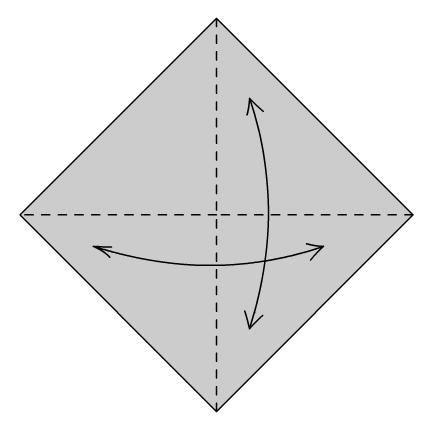 Складзіце паперу па абедзвюм дыяганалям і раскладзіце. 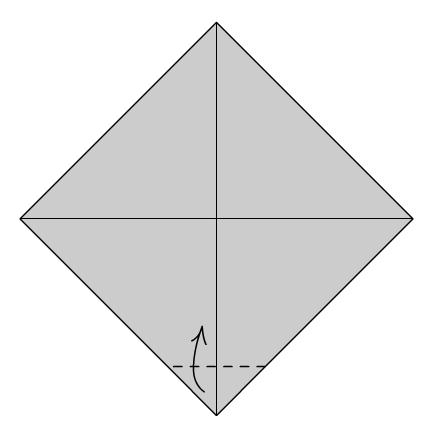 Складзіце ніжні куток наверх.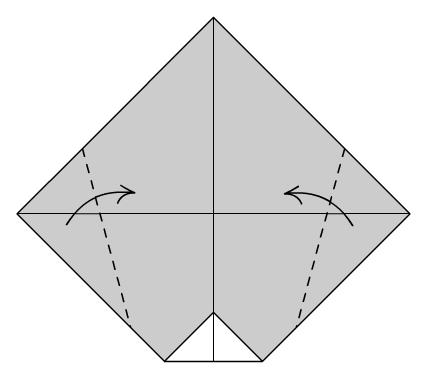 Складзіце бакі, як паказана на малюнку. 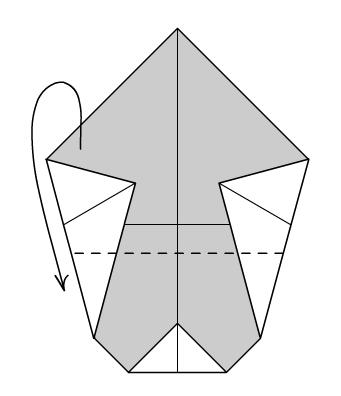 Згарніце папалам крыху ніжэй за цэнтральную гарызантальную лінію. 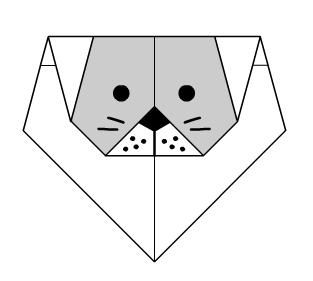 Намалюйце тварык. Намалюйце тварык. 